	      Australian Capital Territory Remuneration Tribunal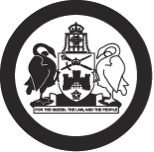 Determination 22 of 2017  Part-time Public Office Holder – 
Inspector of Correctional Services made under the Remuneration Tribunal Act 1995, section 10 (Inquiries about holders of certain positions)ACCOMPANYING STATEMENTBackground Section 10 of the Remuneration Tribunal Act 1995 (the Act) provides for the Remuneration Tribunal (the Tribunal) to inquire into and determine the remuneration, allowances and other entitlements to be paid to a person holding a position or appointment mentioned in schedule 1 of the Act, or specified in an instrument given to the Tribunal by the Chief Minister. Considerations The Tribunal’s 2017 review of remuneration and entitlements for Part-time Public Office Holders was advertised in September 2017. The Chief Minister referred the new position of Inspector of Correctional Services to the Tribunal to make a determination.The Tribunal met on 25-26 October 2017 and this determination sets out the Tribunal’s decision in relation to the Inspector of Correctional Services. The Justice and Community Safety Directorate provided the Tribunal with an overview of the new role. The Tribunal noted that this position was created as an oversight mechanism for places of detention in ACT. The position arose due to a perceived gap in oversight of the Alexander Maconochie Centre (AMC). The Inspector of Correctional Services will provide oversight to the AMC and review of critical incidents from a correctional perspective. The Inspector of Correctional Services Bill 2017 recently passed through the Legislative Assembly.In considering remuneration and allowances for the Inspector of Correctional Services, the Tribunal noted the Government Submission provided by the Chief Minister and discussions with the Justice and Community Safety Directorate. Treasury officials provided a comprehensive briefing to the Tribunal on the prevailing economic circumstances for 2017 and forecasts for the coming years.Decision The Tribunal determined that the remuneration for the Inspector of Correctional Services would be $836 per diem from 1 November 2017. The remuneration of the Inspector of Correctional Services cannot exceed $192,372 per annum.November 2017 	      	    Australian Capital Territory Remuneration TribunalPart-time Public Office Holders – 
Inspector of Correctional Services Determination 22 of 2017made under the Remuneration Tribunal Act 1995, section 10 (Inquiries about holders of certain positions)Commencement This instrument commences on 1 November 2017.Remuneration A person appointed as the Inspector of Correctional Services is entitled to 
$836 per diem. The remuneration of the Inspector of Correctional Services cannot exceed 
$192,372 per annum.3. 	Other Conditions 3.1	All conditions specified in Determination 21 of 2017 relating to Part-time Public Office Holders will also apply to the Inspector of Correctional Services, viz., clauses 3 to 10 inclusive.          November 2017Dr Colin Adrian	Chair  ..................................................Mr James Smythe PSM	Member  ..................................................Ms Sandra Lambert AM	Member  ..................................................